Keramické tvoření pro rodiče a děti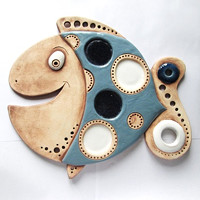 V Přírodovědné  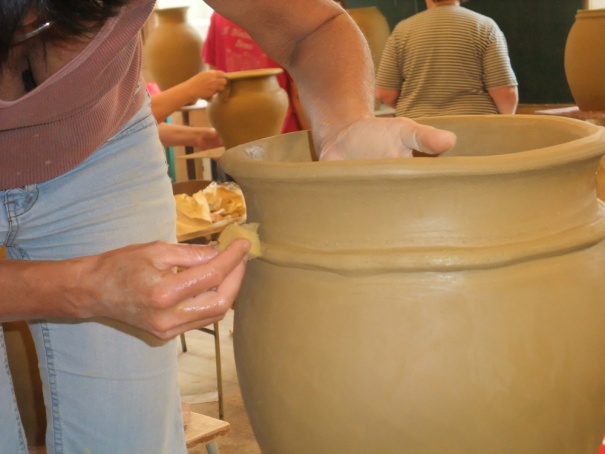 školce 	Pondělí od 17:00 do 18,20 hodin 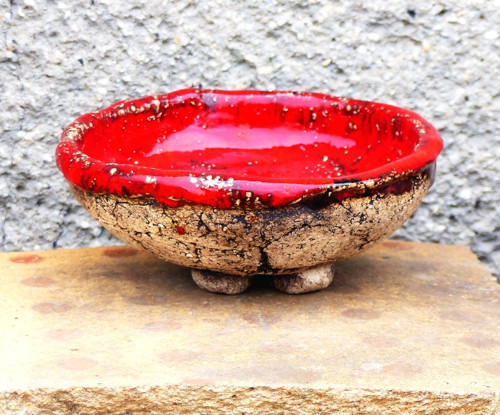 Termíny 2017: 9.10., 6.11., 4.12.V práci s keramikou nezáleží na věku ani na zkušenostech, jde především o probuzení naší hravostí a kreativity, kterou v sobě všichni máme. Tato setkání jsou určena pro všechny zájemce s chutí tvořit a také trávit čas v kolektivu stejně naladěných lidí. Postupně se společně naučíme různé techniky zpracování hlíny, modelování z plátu, válečků, či mačkání do forem, volnou tvorbu z ruky podle modelu, nebo dle své fantazie. Naučíme se různé dekorační techniky jako malbu glazurami, zdobení engobami, zatírání oxidy a vyzkoušíme i nízkotavné sklo. V ceně 840 Kč je veškerý materiál a výpal výrobku.                 Při společném tvoření se na vás těší Ondřejka Eleonora ČernáPřihlášení na:Mgr. Petra Černá 				Ondřejka Eleonora Černá
ředitelka školky				umělecký keramik	
Přírodovědná školka Rybička       		ondrejka.c@seznam.cz
Benátská 4, 128 43 Praha 2			739 544 489petra.cerna@natur.cuni.cz734 179 878, 2 2195 1080